Primorsko-goranska županija, Upravni odjel za prostorno uređenje, graditeljstvo i zaštitu okoliša, Odsjek za prostorno uređenje i graditeljstvo, temeljem odredbe čl. 115. st. 3. i čl. 116. st. 1. Zakona o gradnji („Narodne novine'' br. 153/13, 20/17), u postupku donošenja građevinske dozvole, po zahtjevu investitora KD  VODOVOD  I  KANALIZACIJA d.o.o., Rijeka, Dolac 14, zastupan putem Te-projekt d.o.o., Kastav, Ćikovići 137,P O Z I V Ainvestitora, vlasnika nekretnine za koju se izdaje građevinska dozvola i nositelja drugih stvarnih prava na toj nekretnini za građenje komunalne infrastrukture – tlačnog cjevovoda CS „Škrljevo“ – VS „Kukuljanovo“, na k.č. broj 1492/35, 1493/4, 1493/5, 780, 783, 1505/1, 1552/1, 1606/2, 1640/1, 1641/2, 1642/1, 1853/1, 3785, 3786/2, 3800/1, 3801, 3806, 3817/1, 3819/1, 3819/3 i 1641/1, sve k.o. Škrljevo, 511/8, 531/1, 844/1, 844/5, 844/23, 844/25, 844/14, 7462/2 i 7462/3, sve k.o. Kukuljanovo.   Uvid u spis predmeta može izvršiti osoba koja dokaže da ima svojstvo stranke, osobno ili putem opunomoćenika, u prostorijama ovog Upravnog odjela, u Rijeci, Riva 10, I kat, soba 111, dana 28. ožujka 2018. godine u vremenu od 8,30 do 11,00 sati te od 13,00 do 15,30 sati.Građevinska dozvola može se donijeti i ako se stranke ne odazovu pozivu.DOSTAVITI:1. Oglasna ploča upravnog tijela - 8 dana2. Mrežne stranice upravnog tijela3. Građevna čestica4. U spis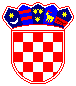 REPUBLIKA HRVATSKA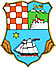 PRIMORSKO-GORANSKA ŽUPANIJAUPRAVNI ODJEL ZA PROSTORNO UREĐENJE,  GRADITELJSTVO I ZAŠTITU OKOLIŠAKLASA:UP/I-361-03/17-05/23URBROJ:2170/1-03-01/8-18-3Rijeka,12. ožujka 2018.